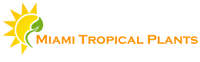 9821 Happy Hollow Road, Delray Beach, Florida 33446561-267-9829 phonesales@miamitropicalplants.comCONFIDENTIAL CREDIT APPLICATION AND AGREEMENTAPPLICANTLast_______________________________________First____________________________________________MI_______Title________________________________________________________________________Business Name______________________________________________________________________________________Address______________________________________________________________________________________________City_________________________________________________State________________________Zip________________Tax ID Number_________________________________________COMPANY INFORMATIONType of Company___________________________________________________________________________________In Business Since__________________________________________________________________________________Legal Form in Which Business Operates:______Corporation    _______Partnership   _______Proprietorship  ______OtherName of Company Principal Responsible for Business Transactions______________________________________________________________________Title__________________________Address____________________________________________________________________________________________City___________________________________________________State__________________Zip__________________BANK REFERENCESInstitution Name__________________________________________________________________________________Account#____________________________ Account Type________________________Address____________________________________________________________________________________________Phone_____________________________________Institution Name___________________________________________________________________________________Account#__________________________ Account Type________________________Address____________________________________________________________________________________________Phone____________________________________TRADE REFERENCESCompany Name___________________________________________________________________________________Contact Name______________________________________________________Address___________________________________________________________________________________________Phone_____________________________ Account Open Since____________________________Credit Limit________________________Current Balance________________________________Company Name__________________________________________________________________________________Contact Name_______________________________________________________Address__________________________________________________________________________________________Phone____________________________ Account Open Since_____________________________Credit Limit______________________ Current Balance__________________________________Company Name__________________________________________________________________________________Contact Name_______________________________________________________Address__________________________________________________________________________________________Phone____________________________ Account Open Since______________________________Credit Limit______________________ Current Balance___________________________________I hereby certify that the information contained herein is complete and accurate. This information has been furnished with the understanding that it is to be used to determine the amount and any conditions of the credit to be extended. Furthermore, I authorize the financial institutions listed in this credit application to release necessary information to the company for which credit is being applied for in order to verify the information contained herein.Authorized Signature______________________________________________________Printed Name______________________________________________________________Title______________________________   Date___________________________________ CREDIT CARD CHARGE AUTHORIZATIONBilling InformationPlease enter all information EXACTLY as it is registered with your credit card company.CARD TYPE  _______Visa      ________Mastercard     ________American ExpressCARD NUMBER___________________________________Security Code_______________Cardholder's Name_____________________________________________________________Company Name (if applicable)_________________________________________________Billing Address_________________________________________________________________City_________________________ State___________________________ Zip______________Cardholder's Contact Telephone_________________________ Alternate Phone__________________________Email___________________________________________________________________________Fax_________________________________I, the cardholder understand that this authorization will remain in effect until it expires naturally, or upon CCC's request of the issuing bank to terminate the authorization. This authorization may also be used in the case of any returned/stopped or non sufficient checks issued for payment along with past due invoices.  Not responsible for typographical errors.  Being the card holder or Corporate Officer, by signing below I understand and agree to the terms set forth in this agreement, agree to pay, and specifically authorize Miami Tropical Plants to charge my credit card. I further agree that in the event that my credit card becomes invalid, I will provide Miami Tropical Plants with a new valid credit card upon request, to be charged for the payment of any outstanding balances owed to Miami Tropical Plants.Signature_______________________________________________________________Printed Name___________________________________________________________Title_____________________________   Date_________________________________